TEHNISKĀ SPECIFIKĀCIJA Nr. TS 1618.010 v1Teleskopiskais zāģa asmens turētājsAttēlam ir informatīvs raksturs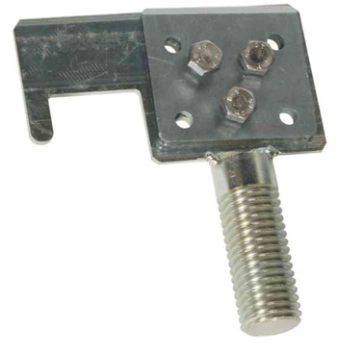 Nr.AprakstsMinimālā tehniskā prasībaPiedāvātās preces konkrētais tehniskais aprakstsAvotsPiezīmesVispārīgā informācijaRažotājs (nosaukums, atrašanās vieta)Norādīt informāciju1618.010 Teleskopiskais zāģa asmens turētājs Tipa apzīmējums Parauga piegāde laiks tehniskajai izvērtēšanai (pēc pieprasījuma), darba dienasNorādīt vērtībuStandartiAtbilstība rūpnīcas kvalitātes un vadības standartam ISO 9001AtbilstDokumentācijaIr iesniegts preces attēls, kurš atbilst sekojošām prasībām: ".jpg" vai “.jpeg” formātāizšķiršanas spēja ne mazāka par 2Mpixir iespēja redzēt  visu produktu un izlasīt visus uzrakstus uz tāattēls nav papildināts ar reklāmuAtbilstOriģinālā lietošanas instrukcija sekojošās valodāsLV vai ENVides nosacījumiMinimālā darba temperatūra (atbilstoši p.6.dokumentācijai)≤ -25°CMaksimālā darba temperatūra (atbilstoši p.6.dokumentācijai)≥ +30°CTehniskā informācijaSkrūvējams savienojums, paredzēts izolētā stieņa savienošanai ar zāģa asmeni MKS 41AtbilstIzgatavots no izturīga rūdīta tērauda ar cinkotu pārklājumuAtbilstKopējais garums110 mmSavienojums ar teleskopisko stieniSkrūve  ¾” UNC tipa vītniSavienojums ar zāģa asmeniPlākšņveida zāģa asmens piespiedējs ar caurejošām skrūvēm.Mizas griezējasmenisJābūt aprīkotam ar asmenis mizas iegriešanai un zaru vilkšanas āķi.Svars≤ 0.25 kg